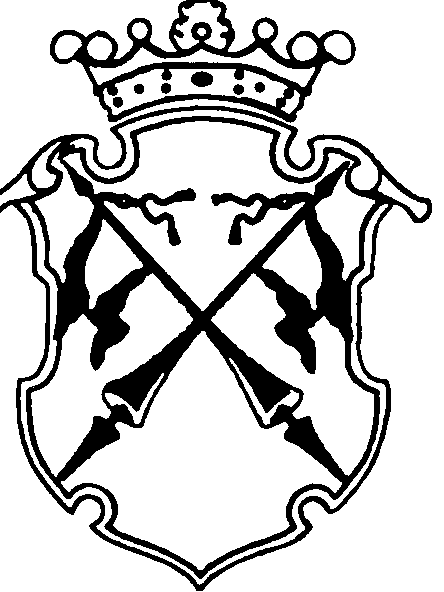 РЕСПУБЛИКА   КАРЕЛИЯКОНТРОЛЬНО-СЧЕТНЫЙ КОМИТЕТ СОРТАВАЛЬСКОГО МУНИЦИПАЛЬНОГО РАЙОНАОТЧЕТо результатах контрольного мероприятияУтвержденПриказомКонтрольно-счетного комитета СМРот «07» марта 2018г. №2№ 2                                                                                         дата 07.03.2018 г.Наименование (тема) контрольного мероприятия: «Проверка по вопросу соблюдения установленного порядка распоряжения имуществом Казны муниципального образования Сортавальского городского поселения в 2017 году».Основание проведения контрольного мероприятия: п. 3.2 Плана работы Контрольно-счетного комитета СМР на 2018 год.Цель(и) контрольного мероприятия: Анализ управленческой деятельности Администрации Сортавальского городского поселения, связанной с выполнением функции распоряжения имуществом Казны муниципального образования.Объекты контрольного мероприятия: Администрация Сортавальского городского поселения.Проверяемый период деятельности: 2017 год.Нормативные документы, использованные в работе: -Гражданский кодекс Российской Федерации; -Земельный кодекс Российской Федерации (далее ЗК РФ);-Федеральный закон от 06.12.2011г. № 402-ФЗ «О бухгалтерском учете» (далее Закона № 402-ФЗ);-Федеральный Закон от 21.12.2001г. № 178-ФЗ «О приватизации государственного и муниципального имущества» (далее Закон №178-ФЗ);-Федеральный Закон от 26.07.2006г. №135-ФЗ «О защите конкуренции» (далее Закон № 135-ФЗ);-Федеральный закон от 29 июля 1998 г. N 135-ФЗ "Об оценочной деятельности в Российской Федерации" (с изменениями и дополнениями);-Федеральным законом от 23 июня 2014 года N 171-ФЗ "О внесении изменений в Земельный кодекс Российской Федерации и отдельные законодательные акты Российской Федерации";-Инструкция по применению единого плана счетов бухгалтерского учета для органов государственной власти (государственных органов), органов местного самоуправления, органов управления государственными внебюджетными фондами, государственных академий наук, государственных (муниципальных учреждений), утвержденная Приказом Министерства финансов РФ от 01.12.2010г. №157н (далее - Инструкция 157н);-Приказ Министерства финансов РФ от 06.12.2010г. №162н «Об утверждении Плана счетов бюджетного учета и Инструкции по его применению» (далее -Инструкция 162н);-Приказ Министерства финансов РФ от 01.07.2013г. № 65н «Об утверждении Указаний о порядке применения бюджетной классификации РФ» (далее - Приказ Министерства финансов РФ № 65н);-Приказ Минфина России от 30 марта 2015 г. N 52н"Об утверждении форм первичных учетных документов и регистров бухгалтерского учета, применяемых органами государственной власти (государственными органами), органами местного самоуправления, органами управления государственными внебюджетными фондами, государственными (муниципальными) учреждениями, и Методических указаний по их применению" (далее - Инструкция 52н);-Решение Совета Сортавальского городского поселения от 06 марта 2006 г. № 58 об утверждении «Положения о порядке управления муниципальной собственностью Сортавальского городского поселения» (далее Положения о порядке управления муниципальной собственностью №58);Решение Совета Сортавальского городского поселения от 25 мая 2017 г. № 217 об утверждении «Положения о порядке управления муниципальной собственностью Сортавальского городского поселения» (далее - Положение о порядке управления муниципальной собственностью №217);-Решение Совета Сортавальского городского поселения №247 от 15.11.2007г. «Об утверждении Положения о муниципальной казне Сортавальского городского поселения»;-Решение Совета Сортавальского городского поселения от 23.11.2015г. №129 «Об установлении выкупной цены и арендной платы за использование земельных участков, находящихся в муниципальной собственности Сортавальского городского поселения»;-Решение Совета Сортавальского городского поселения от 05.09.2007г. №140 «Об утверждении ставки арендной платы»;-Решение Совета Сортавальского городского поселения от 01.12.2016г. №184 «Об утверждении Программы приватизации муниципального имущества на 2017 год»; (далее Программа приватизации);Оформленные акты, заключения, справки и т.п., использованные в отчете, ознакомление с ними под расписку руководителя или иных должностных лиц проверенных объектов, наличие письменных объяснений, замечаний или возражений и заключение инспектора по ним: Акт проверки Администрация Сортавальского городского поселения от 28.02.2018г.Пояснения Администрация Сортавальского городского поселения по акту проверки от 28.02.2018г.Неполученные документы из числа затребованных с указанием причин или иные факты, препятствовавшие работе: нет.Результаты контрольного мероприятия (анализ соблюдения нормативных правовых актов, установленные нарушения и недостатки в проверяемой сфере и в деятельности объектов контрольного мероприятия с оценкой ущерба или нарушения): 1.Общие сведения        Полное наименование объекта проверки- Администрация муниципального образования «Сортавальское городское поселение».       Сокращенное – Администрация Сортавальского поселения.       Администрация Сортавальского поселения действует на основании Положения об администрации муниципального образования «Сортавальское городское поселение», утвержденного Решением Сессии Сортавальского городского поселения от 09.04.2009г. №417 с изменениями и дополнениями от 23.05.2011г. № 162 и от 29.08.2013г. №296.        Администрация Сортавальского поселения обладает правами юридического лица, является муниципальным казенным учреждением, имеет круглую печать с изображением герба г. Сортавала и своим наименованием, соответствующие штампы, бланки, а также лицевой счет в отделении Управления федерального казначейства по республике Карелия в г. Сортавала.        В качестве юридического лица Администрация Сортавальского поселения была поставлена на учет в налоговом органе по месту нахождения на территории Российской Федерации 30.11.2005г., о чем в единый государственный реестр юридических лиц внесена запись о создании юридического лица за основным государственным регистрационным номером (ОГРН) 1051002036887.         Администрация Сортавальского поселения является органом местного самоуправления Сортавальского городского поселения и образована для осуществления функций по решению вопросов местного значения в соответствии с Уставом Сортавальского городского поселения.         Администрация поселения реализует свои полномочия как непосредственно, так и через муниципальные унитарные предприятия и муниципальные учреждения.           Администрация Сортавальского поселения осуществляет бюджетные полномочия главного распорядителя бюджетных средств по отношению к 4 муниципальным казенным учреждениям.Одной из экономических основ местного самоуправления в Сортавальском городском поселении является имущество, находящееся в муниципальной собственности. Доходы от использования и приватизации муниципального имущества поступают в местный бюджет, в связи чем (согласно статьи 1 Положения о порядке управления муниципальной собственностью Сортавальского городского поселения), основной целью осуществления и распоряжения муниципальной собственностью является обеспечение эффективного использования муниципального имущества в интересах муниципального образования.2.Нормативные правовые акты, устанавливающие порядок распоряжения имуществом казны муниципального образования Сортавальского городского поселения Согласно пункту 3 статьи 31 Устава Сортавальского городского поселения, порядок управления и распоряжения объектами муниципальной собственности Сортавальского городского поселения, ставки арендной платы, льготы по использованию объектов муниципальной собственности устанавливаются Советом Сортавальского городского поселения.      Решением Совета Сортавальского городского поселения от 06 марта 2006 г. было утверждено Положении о порядке управления муниципальной собственностью №58. Решением Совета Сортавальского городского поселения от 25 мая 2017 года, ранее действовавшее Положении о порядке управления муниципальной собственностью отменено, и утверждено новое Положении о порядке управления муниципальной собственностью №217.	        Статьей 8 Положения о порядке управления и распоряжения имуществом №217, осуществление управления и распоряжения объектами муниципальной собственности отнесено к полномочиям отдела экономики и муниципального имущества администрации Сортавальского городского поселения.Согласно пункта 21.1. Положения о порядке управления муниципальной собственностью №217, муниципальной казной является муниципальное имущество, не закрепленное на праве хозяйственного ведения или оперативного управления за муниципальными унитарными предприятиями и учреждениями. При управлении и распоряжении имуществом казны должны решаться задачи:-обеспечение полного и непрерывного пообъектного учета и движения имущества казны;-сохранение в составе казны имущества, необходимого для решения вопросов местного значения и обеспечения общественных потребностей населения поселения;-выявление и применение наиболее эффективных способов использования муниципального имущества;-контроль за сохранностью и использованием муниципального имущества по целевому назначению.-формирование информационной базы данных, содержащей достоверную информацию о составе недвижимого и движимого имущества казны, его техническом состоянии, стоимостных и иных характеристиках.Согласно пункту 21.4. Положения о порядке управления и распоряжения имуществом №217, имущество казны Сортавальского городского поселения образуется из имущества:-вновь созданного или приобретенного за счет средств местного бюджета;-переданного в муниципальную собственность в порядке, предусмотренном законодательством о разграничении государственной собственности на государственную (федеральную и субъекта федерации) и муниципальную собственность;-переданного безвозмездно в муниципальную собственность юридическими и физическими лицами;-по законным основаниям изъятого из оперативного управления;-поступившего в муниципальную собственность по другим законным основаниям.Подпунктом 7 главы 1 Положения о порядке управления муниципальной собственностью №217 установлено, что Положение регулирует отношения, возникающие в процессе управления и распоряжения муниципальным имуществом, в том числе по списанию муниципального имущества. При анализе текста Положения о порядке управления муниципальной собственностью №217 выявлено, что какой-либо порядок списания муниципального имущества в данном Положении отсутствует. Таким образом, данным муниципальным актом не была предусмотрена возможность по списанию муниципального имущества в установленном порядке. Муниципальная собственность Сортавальского городского поселения может быть передана во владение, пользование, распоряжение юридических и физических лиц, в том числе использована в качестве объекта аренды.Согласно пункту 16.8. Положения о порядке управления муниципальной собственностью №217, размер арендной платы определяется в соответствии со ставками арендной платы, утверждаемыми решением Совета Сортавальского городского поселения при заключении договора аренды имущества без проведения конкурса или аукциона в соответствии со ст.17.1 Федерального закона от 26.07.2006г. №135-ФЗ «О защите конкуренции», в иных случаях арендная плата определяется по результатам конкурса (аукциона). Ставка арендной платы в проверяемом периоде установлена Решением Совета от 05.09.2007 года №235.       Положением о порядке управления муниципальной собственностью №58, действовавшего в период до 25.05.2017 года установлено, что размер арендной платы определяется согласно Методики определения арендной платы за аренду имущества, находящегося в собственности муниципального образования «Сортавальское городское поселение» (далее-Методика). В соответствии с Методикой, арендная плата должна была рассчитываться дифференцированно в зависимости от потребительских качеств арендуемого имущества, местоположения и вида использования имущества арендатором. Положение о порядке управления муниципальной собственностью №217, утвержденное 25.05.2017 года не содержит Методики определения арендной платы за аренду имущества.Пунктом 14.7. Положения о порядке управления муниципальной собственностью №217, установлено, что в случае приобретения муниципальным учреждением основных средств за счет иных источников, а также при их выбытии руководитель учреждения обязан ежеквартально представлять сведения о таком имуществе в администрацию для ведения реестра муниципальной собственности. В соответствие с п.6 Порядка ведения органами местного самоуправления реестров муниципального имущества, утвержденного Приказом Министерства экономического развития 30.08.2011г № 424 (далее - Приказ Минэкономразвития N 424), внесение в реестр сведений об объектах учета и записей об изменении сведений о них осуществляется на основе письменного заявления правообладателя недвижимого и (или) движимого имущества, сведения о котором подлежат включению в реестр. Заявление с приложением заверенных копий документов предоставляется в орган местного самоуправления, уполномоченный на ведение реестра, в 2-недельный срок с момента возникновения, изменения или прекращения права на объекты учета (изменения сведений об объектах учета). Таким образом, срок, установленный пунктом 14.7. Положения о порядке управления муниципальной собственностью №217, о ежеквартальном представлении сведений о приобретенном имуществе в Администрацию, противоречит п.6 Приказа Минэкономразвития N 424.В соответствии с пунктом 2 статьи 39.4 Земельного кодекса РФ при заключении договора купли-продажи земельного участка, в отношении земельных участков, находящихся в муниципальной собственности, цена такого земельного участка, должна определяться в порядке, установленном органом местного самоуправления. Порядок определения выкупной цены и арендной платы за использование земельных участков, находящихся в собственности Сортавальского городского поселения, утвержден Решением Совета Сортавальского городского поселения от 23.11.2015 года №129. 3.Ведение реестра муниципального имущества Сортавальского городского поселения и отражение имущества казны на счетах бухгалтерского учетаПравила ведения органами местного самоуправления реестров муниципального имущества, установлены Приказом Минэкономразвития N 424.Согласно п.21.6 Положения о порядке управления муниципальной собственностью №217, учет имущества казны и его движения осуществляется путем внесения данных в Реестр муниципальной собственности поселения (далее Реестр муниципального имущества). Пунктом 4.1. определено, что ведение реестра осуществляется отделом экономики и муниципального имущества администрации Сортавальского городского поселения в порядке, установленном Приказом Минэкономразвития N 424.	К проверке администрацией Сортавальского городского поселения был представлен Реестр муниципального имущества по состоянию на 01.01.2017 и на 31.12.2017г.. Представленный Реестр муниципального имущества не в полной мере соответствует требованиям Приказа Минэкономразвития N 424. Так, в нарушение пункта 4 Приказа Минэкономразвития N 424 в Реестре муниципального имущества отсутствуют сведения об обременениях (например, в виде договоров аренды, договоров социального найма) с указанием основания и даты их возникновения и прекращения. Общее определение ограничений прав на недвижимое имущество содержится в ст. 1 Федерального закона "О государственной регистрации прав на недвижимое имущество и сделок с ним", согласно которой ограничения (обременения) понимаются как наличие установленных законом или уполномоченными органами в предусмотренном законом порядке условий, запрещений, стесняющих правообладателя при осуществлении права собственности либо иных вещных прав на конкретный объект недвижимого имущества (сервитута, ипотеки, доверительного управления, аренды, концессионного соглашения, соглашения о государственно-частном партнерстве, соглашения о муниципально-частном партнерстве, ареста имущества и других). В силу статьи 674 ГК РФ, ограничение (обременение) права собственности на жилое помещение, возникает на основании договора найма такого жилого помещения.В Разделе 1 Реестра в графе «Реквизиты документов - оснований возникновения права муниципальной собственности на недвижимое имущество» по объектам имущества казны в виде квартир, переданных по договорам социального найма гражданам, значатся реквизиты договоров социального найма, которые должны отображаться по графе «Сведения об установленных в отношении муниципального недвижимого имущества ограничениях (обременениях) с указанием основания и даты их возникновения и прекращения», а сведения о документах - основаниях возникновения права муниципальной собственности на недвижимое имущество» (документов которыми указанные квартиры переданы в собственность поселения) по объектам имущества казны в виде квартир отсутствуют. Таким образом, Реестр муниципального имущества Сортавальского городского поселения составлен с нарушением пункта 4 Приказа Минэкономразвития N 424. Согласно пункту 143 Инструкции 157н объекты имущества в составе казны должны отражаться в бюджетном учете в стоимостном выражении без ведения инвентарного и аналитического учета объектов имущества. Аналитический учет объектов в составе имущества казны должен осуществляться в структуре, установленной для ведения реестра муниципального имущества. В силу норм пункта 145 Инструкции N 157н, данные регистров бухгалтерского учета об объектах, составляющих муниципальную казну, на отчетную месячную дату должны быть сопоставимы с данными информации из реестра муниципального имущества.Проверкой установлено, что балансовая стоимость имущества казны по Разделу 1 (недвижимое имущество 890 792,4 тыс. руб.) и по Разделу 2 (движимое имущество 211 601,17 тыс. руб.) в сумме 1 102 393,57 тыс. руб., отраженная в Реестре муниципального имущества (казна) не соответствует данным бухгалтерского учета по счету 108.00 (по данным оборотно-сальдовой ведомости по счету 108.00 за 2017 год) 1 102 379,47 тыс. руб. предназначенного для учета объектов имущества, составляющих муниципальную казну. Расхождение составляет 14,1 тыс. руб. При сопоставлении данных о движении имущества за 2017 год с данными Реестра муниципального имущества установлено не отражение в Реестре муниципального имущества передачи здания гаража, расположенного по адресу: г. Сортавала, ул. Советских космонавтов, д.25, общей площадью 107,9 кв.м. из муниципальной казны в хозяйственное ведение МУП «Чистый город» в соответствии в Распоряжением администрации Сортавальского городского поселения №485-0 от 07.09.2017 года (балансовая стоимость объекта 14,1 тыс. руб.).В Разделе I «Сведения о муниципальном недвижимом имуществе» по части объектов недвижимого имущества отсутствуют сведения о кадастровом номере муниципального недвижимого имущества, а также сведения о кадастровой стоимости недвижимого имущества. Данный факт свидетельствует об отсутствии государственной регистрации данного недвижимого имущества, т.к. согласно п.1 ст. 5 Федерального закона от 13.07.2015г. №218-ФЗ «О государственной регистрации недвижимости» каждый объект недвижимости, сведения о котором внесены в Единый государственный реестр недвижимости, имеет неизменный, не повторяющийся во времени и на территории РФ кадастровый номер, присваиваемый органом регистрации прав.Согласно пункту 36, Инструкции №157н, принятие к учету и выбытие из учета объектов недвижимого имущества, права на которые подлежат в соответствии с законодательством Российской Федерации государственной регистрации, осуществляется на основании первичных учетных документов с обязательным приложением документов, подтверждающих государственную регистрацию права или сделку.В нарушение п. 36 Инструкции №157н отражение на счетах бюджетного учета операций по принятию недвижимого имущества осуществлено без документов, подтверждающих государственную регистрацию права на общую сумму 258 772,67 тыс.руб.В соответствии с пунктом 142 Инструкции №157н, земельные участки в составе муниципальной казны должны учитывать по их кадастровой стоимости. Согласно данным бухгалтерского учета (оборотно-сальдовая ведомость по счету 108.00) балансовая стоимость земельных участков в составе имущества казны по состоянию на 31.12.2017 года, учтенная по счету 108.55 составляет 42 652,12 тыс. руб., что соответствует балансовой стоимости земельных участков, отраженной в Реестре муниципального имущества по графе «Сведения о балансовой стоимости недвижимого имущества» на 31.12.2017 года. Кадастровая стоимость земельных участков, отраженная в графе «Сведения о кадастровой стоимости недвижимого имущества» Раздела 1 Реестра муниципального имущества, составляет 117 395,23 тыс. руб. Установленные проверкой расхождения между балансовой и кадастровой стоимостью земельных участков отражены в Таблице 1.										              	Таблица 1Таким, образом в нарушение пункта 142 Инструкции №157н, балансовая стоимость земельных участков по состоянию на 31.12.2017 года в составе муниципальной казны Сортавальского городского поселения, учтенная на счете 108.55 в сумме 42 652,12 тыс. руб. не соответствует кадастровой стоимости данных земельных участков (117 395,23 тыс. руб). Отклонение составляет 74 742, 48 тыс.руб. Указанное нарушение привело к искажению данных о балансовой стоимости непроизводственных активов в составе имущества казны, отраженной по строке 440 «Сведений о движении нефинансовых активов (в части имущества казны)» (ф. 0503168) в составе годовой отчетности об исполнении бюджета Сортавальского городского поселения по состоянию на 01.01.2018г. Искажение данных, выраженное в денежном измерении, составляет 74 742,48 тыс.руб. (более чем на 10 процентов. (на 275%).По данному нарушению Администрацией Сортавальского городского поселения представлены возражения, которые основываются на том, что пункт 142 Инструкции №157н введен в действие с 30.12.2016 года, а земельные участки, были приняты к в состав имущества казны по стоимости 1,0 рубль ранее этой даты.Контрольно счетный комитет отмечает, что изменения, внесенные Приказом Минфина России от 16 ноября 2016 г. N 209н в пункт 142 Инструкции №157н, относительно учета земельных участков в составе муниципальной казны по их кадастровой стоимости, должны были применятся при формировании показателей бухгалтерского (бюджетного) учета и бухгалтерской (бюджетной) отчетности за 2016 г. Согласно п. 38 Инструкции N 162н, изменение стоимости земельных участков в составе муниципальной казны, ранее принятых к бюджетному учету, в связи с изменением их кадастровой стоимости отражается по дебету счета 010855000 "Непроизведенные активы, составляющие казну" и кредиту счета 140110180 "Прочие доходы" в сумме изменения: в случае увеличения балансовой стоимости в положительном значении, в случае уменьшения балансовой стоимости - со знаком "минус". Кроме того, Инструкцией №157н не предусмотрены иные варианты учета земельных участков в составе муниципальной казны кроме их учета по кадастровой стоимости. Таким образом, возражения Администрацией Сортавальского городского поселения не принимаются.При сопоставлении данных Реестра муниципального имущества с Выпиской из Единого государственного Реестра недвижимости федеральной службы государственной регистрации, кадастра и картографии (далее -Выписка из государственного Реестра) установлено отсутствие в Реестре объекта в виде земельного участка с кадастровым номером 10:07:0000000:7845, площадью 248 553 кв. м. кадастровой стоимостью 1,0 руб. В Разделе 1 Реестра числится объект такой же площадью с наименованием «Парк «Ваккосалми» не имеющий кадастрового номера.Установлено отражение недостоверных данных о кадастровой стоимости земельного участка, расположенного по адресу: Карелия Респ., г. Сортавала, ул. Октябрьская, д. 11, кадастровый номер 10:07:0010117:115. Согласно Выписке из государственного Реестра от 26.06.2017 г. (Приложение к договору аренды №166 от 24.07.2017 года) кадастровая стоимость – 505 618,96 руб., согласно Реестру муниципального имущества - 113 045,84 руб. Расхождение составляет – 392 573,12 руб.Пунктом 6 Приказа Минэкономразвития №424 установлено, что в отношении объектов учета казны записи об изменении сведений вносятся в Реестр на основании надлежащим образом заверенных копий документов, подтверждающих приобретение муниципальным образованием имущества, возникновение, изменение, прекращение права муниципальной собственности на имущество, изменений сведений об объектах учета. Копии указанных документов должны предоставляться в орган местного самоуправления, уполномоченный на ведение реестра (должностному лицу такого органа, ответственному за ведение реестра), в 2-недельный срок с момента возникновения, изменения или прекращения права муниципального образования на имущество (изменения сведений об объекте учета) должностными лицами органов местного самоуправления, ответственными за оформление соответствующих документов.	Согласно данным Выписки из Единого государственного Реестра недвижимости федеральной службы государственной регистрации, кадастра и картографии от 21.04.2017 года, право собственности муниципального образования Сортавальское городское поселение на земельный участок площадью 7 000 кв.м. с кадастровым номер 10:07:10104166:338 зарегистрировано 21.04.2017 года. Указанный участок принят в состав имущества казны в соответствии с Распоряжением №888-0 от 29.12.2017 года. Таким образом, внесение данных в реестр муниципального имущества произведено с нарушением срока, установленного пунктом 6 Приказа Минэкономразвития №424.4.Проверка заключенных договоров аренды муниципального имущества и правильности начисления арендной платы за имущество.Согласно представленному к проверке Администрацией Сортавальского городского поселения «Перечню договоров аренды имущества, действовавших в 2017 году», в проверяемый период действовало 32 договора аренды имущества, из них 2 договора были заключены в 2017 году. Договора заключены без проведения конкурсов или аукционов в соответствии с пп.4 п.1. статьи 17.1 Федерального закона от 26 июля 2006 г. N 135-ФЗ "О защите конкуренции".При проверке правильности начисления арендной платы за имущество по договорам, заключенным в 2017 году установлено:-25 сентября 2017 года заключен договор аренды нежилого помещения общей площадью 10,4 кв.м. №1;-01.11.2017 года заключен договор аренды нежилого помещения общей площадью 9,0 кв.м. №3.Согласно пункту 4.1. договоров №1 от 25.09.2017г. и №3 от 01.11.2017 года, размер арендной платы определен на основании Решения Совета №235 и Методики определения арендной платы.Положения о порядке управления муниципальной собственностью №217, утвержденное 25.05.2017 года, действовавшее в период заключения договоров №1 и №3 не содержит Методики определения арендной платы за аренду имущества.Методику определения арендной платы за аренду имущества, находящегося в собственности муниципального образования «Сортавальское городское поселение» содержало Положение о порядке управления муниципальной собственностью №58, которое было отменено пунктом 2 Решения Совета №217 от 25.05.2017 года. Таким образом, размер арендной платы по договорам аренды муниципального имущества №1 от 25.09.2017 года и №3 от 01.11.2017 года определен на основании утратившей силу Методики определения арендной платы за аренду имущества.При проверке правильности начисления арендной платы по действующим в 2017 году договорам аренды, установлено, что в связи с отменой Методики определения арендной платы за аренду имущества, находящегося в собственности муниципального образования «Сортавальское городское поселение» сумма арендной платы по ряду договоров, подлежала изменению.Например: Договором аренды нежилого помещения №10 от 16.09.2016г. с АО «Прионежская сетевая компания», арендная плата определена в сумме 5 548,8 руб. в месяц. Пунктом 4.6. договора установлено, что цена договора может быть изменена в связи с изменением Методики определения арендной платы или увеличением ставки арендной платы. В соответствии с пунктом 3 статьи 614 ГК РФ, размер арендной платы может изменяться по соглашению сторон в сроки, предусмотренные договором, но не чаще одного раза в год. После отмены Методики, и по прошествии года после заключения договора, (с 17.09.2017 года) размер арендной платы должен был быть определен на основании Решения Совета №235, то есть путем умножения ставки за 1 м. кв. и объема арендуемой площади, что составляет 6 936,0 руб. в месяц (340,0 руб. х 20,4 м. кв.). Изменения в размер арендной платы внесены не были. Таким образом, по договору №10 от 16.09.2016г. недоначислено арендной платы за 2017 год в сумме –2 034,56 руб.Договором аренды нежилого помещения №9 от 16.09.2016г. с АО «Прионежская сетевая компания» арендная плата определена в сумме 4 787,20 руб. в месяц. После отмены Методики, и по прошествии года после заключения договора, (с 17.09.2017 года) размер арендной платы должен, был быть определен на основании Решения Совета №235, то есть путем умножения ставки за 1 м. кв. на объем арендуемой площади, что составляет 5 984,0 руб. в месяц (340,0 руб. х 17,6 м. кв.). Изменения в размер арендной платы внесены не были. Таким образом, по договору №9 от 16.09.2016г. недоначислено арендной платы за 2017 год в сумме –1 755,3 руб.Договором аренды нежилого помещения №2/12 от 21.03.2012г. с ООО «Визит Клуб» арендная плата определена в сумме 5 304,0 руб. в месяц. После отмены Методики, (с 26.05.2017 года) размер арендной платы, должен был быть определен на основании Решения Совета №235, то есть путем умножения ставки за 1 м. кв. на объем арендуемой площади, что составляет 6 630,0 руб. в месяц (340,0 руб. х 19,5 м. кв.). Изменения в размер арендной платы внесены не были. Таким образом, по договору №2/12 от 21.03.2012г. недоначислено арендной платы за 2017 год в сумме –9 503,0 руб.Договором аренды нежилого помещения №1/12 от 21.03.2012г. с ООО «Визит Клуб» арендная плата определена в сумме 6 136,32 руб. в месяц. После отмены Методики, (с 26.05.2017 года) размер арендной платы должен был быть определен на основании Решения Совета №235, то есть путем умножения ставки за 1 м. кв. на объем арендуемой площади, что составляет 9 588,0 руб. в месяц (340,0 руб. х 28,2 м. кв.). Изменения в размер арендной платы внесены не были. Таким образом, по договору №1/12 от 21.03.2012г. недоначислено арендной платы за 2017 год в сумме –24 127,87 руб.Договором аренды нежилого помещения №31 от 09.09.2013г. с ООО «Петербургтеплоенерго» арендная плата определена в сумме 8 578,2 руб. в месяц. После отмены Методики, (с 26.05.2017 года) размер арендной платы должен был быть определен на основании Решения Совета №235, то есть путем умножения ставки за 1 м. кв. на объем арендуемой площади, что составляет 28 594,0 руб. в месяц (340,0 руб. х 84,1 м. кв.). Изменения в размер арендной платы внесены не были. Таким образом, по договору №31 от 09.09.2013г.  недоначислено арендной платы за 2017 год в сумме –143 446,5 руб.Договором аренды нежилого помещения №32 от 09.09.2013г. с ООО «Петербургтеплоенерго» арендная плата определена в сумме 3 610,8 руб. в месяц. После отмены Методики, (с 26.05.2017 года) размер арендной платы должен был быть определен на основании Решения Совета №235, то есть путем умножения ставки за 1 м. кв. на объем арендуемой площади что составляет 12 036,0 руб. в месяц (340,0 руб. х 34,5 м. кв.). Изменения в размер арендной платы внесены не были. Таким образом, по договору №32 от 09.09.2013г.  недоначислено арендной платы за 2017 год в сумме –60 380,6 руб.Договором аренды нежилого помещения №30 от 09.09.2013г. с ООО «Петербургтеплоенерго» арендная плата определена в сумме 31 440,48 руб. в месяц. После отмены Методики, (с 26.05.2017 года) размер арендной платы должен был быть определен на основании Решения Совета №235, то есть путем умножения ставки за 1 м. кв. на объем арендуемой площади что составляет 131 002,0 руб. в месяц (340,0 руб. х 385,3 м. кв.). Изменения в размер арендной платы внесены не были. Таким образом, по договору №30 от 09.09.2013г.  недоначислено арендной платы за 2017 год в сумме –713 524,0 руб.При проверке правильности начисления арендной платы по договору аренды №141 от 01.06.2012 года с ОАО «Мегафон» установлено, что в 2017 году в период с 01.01.2017 г. по 13.08.2017 года арендная плата начислялась в соответствии с дополнительным соглашением к договору аренды №3 от 27.06.2016 года в сумме 4 300,0 рублей в месяц. В соответствии с заключенным 14 августа 2017 года дополнительным соглашением №4, размер арендной платы определен в размере 3 500,0 рублей в месяц. Согласно пункту 2 соглашение вступает в силу с 14.08.2017 года. По данным бухгалтерского учета (оборотно-сальдовой ведомости по счету 205) в период август-декабрь начисление арендной платы ОАО «Мегафон» производилось из расчета 4 300,0 рублей в месяц. Таким образом, в 2017 году излишне начислена арендная плата по договору с ОАО «Мегафон» в сумме 3 665,0 руб. По информации представленной Администрацией Сортавальского городского поселения сумма излишне начисленной арендной платы уточнена в бухгалтерском учете в 2018 году.По данным оборотно-сальдовой ведомости по счету 205 за 2017 года, доходы от сдачи в аренду имущества муниципальной казны, за исключением земельных участков, учитывались по КБК 1 11 05035 13 0000. Согласно Приказа Минфина России от 1 июля 2013 г. N 65н по данному КБК подлежат отражению «доходы от сдачи в аренду имущества, находящегося в оперативном управлении органов управления городских поселений», а доходы от сдачи в аренду имущества, составляющего казну муниципальных районов (за исключением земельных участков) должны отражаться по КБК 1 11 05075 13 0000. Таким образом, Администрацией Сортавальского городского поселения, при отражении доходов от сдачи в аренду имущества муниципальной казны применялся КБК 1 11 05035 13 0000 не соответствующий КБК, установленному Приказом Минфина России от 1 июля 2013 г. N 65н.Всего за 2017 год начислена арендная плата за аренду имущества муниципальной казны в сумме 3 489 296,34 руб., поступила в бюджет арендная плата в сумме 2 559 061,29 руб.Задолженность по арендной плате на 01.01.2017 года составляла 9 322 173,36 рублей, на 31.12.2017 года – 10 252 408,41 рублей.Увеличение суммы задолженности по арендной плате за имущество на 31.12.2017г. составило 930 235,05 тыс. рублей или 10% по отношению к 01.01.2017г. По данным проверки по состоянию на 01.01.2017 года и 31.12.2017г., основным должником по арендной плате, по действующим в 2017 году договорам аренды является ООО «Карелводоканал». Согласно данным бухгалтерского учета (оборотно-сальдовая ведомость по счету 205.21) сумма задолженности на 31.12.2017г. составляет 9 686 000,0 руб., что составляет 95% от общей суммы задолженности па арендной плате за имущество казны.В течении 2017 года Администрацией Сортавальского городского поселения осуществлялась претензионная работа в отношении основного должника по арендной плате ООО «Карелводоканал». Проверке представлены претензии, направленные в адрес должника, и исковое заявление в суд с иском о взыскании задолженности по арендной плате и пеней за нарушение сроков уплаты арендной платы. Решением суда иск удовлетворен, сумма задолженности и пеней подлежит взысканию. Согласно пункту 2. статьи 160.1. БК РФ, администрация Сортавальского городского поселения, как администратор доходов бюджета обладает бюджетными полномочиями по взысканию задолженности по платежам в бюджет, пеней и штрафов доходов, получаемых в виде арендной платы.В соответствии с пунктом 16.4. Положения о порядке управления муниципальной собственностью №217, полномочия по контролю за своевременным поступлением арендной платы, принятию в установленном законом порядке мер к судебному взысканию задолженности по арендной плате и расторжению договорных отношений возложены на администрацию Сортавальского поселения.В ходе проверки установлено, что нормативный правовой акт, устанавливающий порядок взыскания задолженности по платежам в бюджет, пеней (ведения претензионной работы) и назначении лиц, ответственных за осуществление работы по взысканию просроченной задолженности по администрируемым доходам в администрации Сортавальского городского поселения отсутствует. Положения о порядке управления муниципальной собственностью №217 не содержит порядка взыскания задолженности по администрируемым доходам. Согласно пункту 3. статьи 160.1. БК РФ, бюджетные полномочия администраторов доходов бюджета должны осуществляться в порядке, установленном законодательством Российской Федерации, а также в соответствии с доведенными до них главными администраторами доходов бюджета, в ведении которых они находятся, правовыми актами, наделяющих их полномочиями администратора доходов бюджета.Администрация Сортавальского городского поселения представила возражения по данному пункту, ссылаясь на то, что взыскание задолженности по платежам в бюджет осуществляется в соответствии с положениями действующих договоров и действующим законодательство РФ.Контрольно-счетный комитет отмечает, что положения действующих договоров и законодательство РФ не содержит порядка ведения претензионной работы (минимальные сроки для направления претензий, обращения в суд) и назначения лиц, ответственных за осуществление работы по взысканию просроченной задолженности в администрации Сортавальского городского поселения. Пунктом 8.4 Положения о порядке управления муниципальной собственностью №217 к полномочиям отдела экономики и муниципального имущества администрации Сортавальского городского поселения отнесено осуществление контроля за использованием арендуемого имущества и выполнения условий договора аренды.	В нормативных актах, регулирующих порядок управления и распоряжения имуществом Сортавальского городского поселения отсутствует Порядок контроля за сохранностью имущества (периодичность, методы проверок, цель проверок – сохранность имущества или соблюдение условий договоров, виды выходных документов – акты, требования, претензии), переданного в аренду. В проверяемом периоде в соответствии с Распоряжением администрации Сортавальского городского поселения №542-о от 10.10.2017 года «О проведении проверки состояния и использования по целевому назначению муниципальных нежилых помещений муниципального образования Сортавальское городское поселение» было проведено обследования всех муниципальных нежилых помещений, переданных по договорам аренды. Результаты обследования оформлены актами обследования.5.Приватизация муниципального имуществаПриватизация муниципального имущества осуществляется органами местного самоуправления самостоятельно в соответствии с законодательством Российской Федерации о приватизации.Федеральным Законом от 21 декабря 2001г. № 178-ФЗ «О приватизации государственного и муниципального имущества» предусмотрено:- п. 2 ст. 6 - компетенция органов местного самоуправления в сфере приватизации определяется правовыми актами органов местного самоуправления;- п. 1 ст. 10 - порядок планирования приватизации муниципального имущества определяется органами местного самоуправления самостоятельно;- п. 4 ст. 14 - органы местного самоуправления самостоятельно определяют порядок принятия решений об условиях приватизации муниципального имущества.Согласно Уставу Сортавальского городского поселения, порядок и условия приватизации муниципального имущества определяются Советом Сортавальского городского поселения. Решением Совета Сортавальского городского поселения от 06 марта 2006 г. №58 и от 25 мая 2017 года №217 года утвержден Порядок приватизации муниципального имущества Сортавальского городского поселения.Согласно Порядкам приватизации муниципального имущества, утвержденных Решениями Совета Сортавальского городского поселения от 06 марта 2006 г. №58 и от 25 мая 2017 года №217, процесс приватизации должен основываться на Прогнозном плане приватизации на год, проект которого разрабатывается администрацией Сортавальского городского поселения. Утверждение Программы приватизации муниципального имущества отнесено к полномочиям Совета Сортавальского городского поселения.	Решением Совета Сортавальского городского поселения №184 от 01.12.2016 года утверждена Программа приватизации муниципального имущества муниципального образования «Сортавальского городское поселение» на 2017 год. Прогнозный план приватизации на 2017 год содержит 6 объектов недвижимого имущества, общей площадь 38 896,27 кв. м. Программа Приватизации муниципального имущества поселения в 2017 году не выполнена, не реализован ни один объект, включенный в Программу на 2017 год. Одним из принципов приватизации муниципального имущества является открытость деятельности органов местного самоуправления в процессе приватизации. Обеспечению реализации этого принципа способствует информационное обеспечение приватизации муниципального имущества. Статья 15 Федерального закона № 178-ФЗ определяет понятие и правила информационного обеспечения приватизации, а также содержит перечень информации, подлежащей обязательному обнародованию. В соответствии с пунктом 1 указанной статьи под информационным обеспечением приватизации государственного или муниципального имущества понимаются мероприятия, направленные на создание возможности свободного доступа неограниченного круга лиц к информации о приватизации.К данным мероприятиям относится размещение на официальном сайте в сети "Интернет" (сайт www.torgi.gov.ru) информации о приватизации государственного или муниципального имущества (с 04.08.2016 года).Обязательному опубликованию подлежат:- акты планирования приватизации муниципального имущества;- отчеты о результатах приватизации муниципального имущества;- решения об условиях приватизации муниципального имущества;- информационные сообщения о продаже указанного имущества и об итогах его продажи.Согласно данным, представленным администрацией Сортавальского городского поселения, в целях исполнения программы приватизации на 2017 год информация была размещена на официальном сайте Сортавальского городского поселения и на сайте Avito, кроме того ведутся переговоры с потенциальными инвесторами. Программа приватизации не исполнена в связи с отсутствием потенциальных покупателей.	В нарушение требований пункта 1 статьи 15 Федерального закона № 178-ФЗ администрацией Сортавальского городского поселения на сайте www.torgi.gov.ru, вышеуказанная информация не размещалась. 6.Проверка заключенных договоров аренды земельных участков и правильности начисления арендной платы за земельные участкиСогласно представленного к проверке Реестра договоров аренды земельных участков, в 2017 году действовало 11 договоров аренды земельных участков, составляющих казну Сортавальского городского поселения. Из них 4 договора с юридическими и 7 договоров с физическими лицами. Из 11договоров, 3 договора аренды заключены в 2017 году.По договорам аренды земельных участков, действовавших в 2017 году, земельные участки предоставлены в аренду без проведения торгов в случаях, предусмотренных пунктом 2 статьи 39.6 Земельного кодекса РФ.Размер арендной платы и сроки ее внесения за участки, находящиеся в собственности Сортавальского городского поселения должны определяться в соответствии с Решением Совета Сортавальского городского поселения №129 от 23.11.2015г. «Об установлении выкупной цены и арендной платы за использование земельных участков, находящиеся в собственности Сортавальского городского поселения».При проверке правильности исчисления арендной платы за земельные участки, предоставленные по договорам аренды, действовавшим в 2017 году установлено, что по договору аренды земельного участка № 157 от 24.11.2016 года (кадастровый номер 10:07:0010133:13), заключенным с физическим лицом в проверяемом периоде не произведено начисление арендной платы в сумме 9 398,0 руб. Договор аренды земельного участка был расторгнут в связи с предоставлением его в собственность за плату (продажей) по договору №75 от 11.10.2017 года. Установленный факт является нарушением Инструкции N 157н и статьи 13 Федерального Закона от 06.12.2011 №402-ФЗ. «О бухгалтерском учете» и привело к искажению фактической суммы дебиторской задолженности по состоянию на 31.12.2017г. на 9 398,0 руб. Согласно пояснениям Администрации Сортавальского городского поселения, начисление арендной платы было произведено в январе 2018 года.Всего за 2017 год начислена арендная плата за аренду земельных участков, составляющих муниципальную казну (по КБК 00311105025130000) в сумме 217 411,2 руб. Поступила в бюджет арендная плата в сумме 210 720,4 руб. Пунктом 8.9. Положения о порядке управления муниципальной собственностью №217 установлено, что администрация Сортавальского городского поселения должна контролировать перечисление в местный бюджет средств от продажи и аренды муниципального имущества, в том числе земельных участков, находящихся в муниципальной собственности, а также от продажи права аренды земельных участков, находящихся в муниципальной собственности. Проверкой установлено, что задолженность по арендной плате на 01.01.2017 года отсутствовала, а на 31.12.2017 года составила 6 690,79 руб. Задолженность числится за арендатором - физическим лицом, по договору от 24.07.2017 года, срок уплаты, установленный договором - до 24.08.2017г. В проверяемом периоде не произведено начисление пени за просрочку платежа, однако данная возможность предусмотрена действующим договором аренды земельного участка (арендодатель вправе выставить пени в размере 0,2% от суммы неуплаты за каждый день просрочки). Контрольно-счетный комитет отмечает, что, не используя возможность, предусмотренную договорными отношениями по начислению пеней за просрочку платежа, администрация Сортавальского городского поселения не стимулирует арендаторов, нарушивших срок оплаты по договору к своевременному погашению задолженности по арендной плате.7. Продажа земельных участков,составляющих казну Сортавальского городского поселенияСогласно данным бухгалтерского учета (оборотно-сальдовая ведомость по счету 108.55), балансовая стоимость земельных участков, находящихся в казне по состоянию на 31.12.2017 года составляет 42 652,12 тыс. руб., что соответствует сведениям Реестра муниципального имущества о балансовой стоимости земельных участков, учтенных в казне. Общее количество земельных участков в казне на 31.12.2017 года - 48.В 2017 году было получено доходов от продажи земельных участков, составляющих муниципальную казну (оборотно-сальдовая ведомость по счету 205, КБК 1 14 06025 13 0000 430) 4 254,28 тыс.руб. Всего было продано 3 земельных участка физическим лицам, собственникам зданий, сооружений, которые расположены на приобретаемых в собственность участках.Статьями 39.3, 39.20 Земельного кодекса РФ установлены случаи продажи земельных участков, без проведения торгов.При проверке заключенных администрацией Сортавальского поселения договоров купли-продажи земельных участков установлено, что продажа земельных участков без проведения торгов осуществлена в случаях, предусмотренных статьей 39.3, 39.20 Земельного кодекса РФ.В соответствии с пунктом 2 статьи 39.4 Земельного кодекса РФ Решением Совета Сортавальского городского поселения №129 от 23.11.2015г. установлено, что цена земельного участка, при заключении договора купли-продажи с собственником расположенных на этом земельном участке зданий, сооружений, определяется как выраженный в рублях процент кадастровой стоимости земельного участка и устанавливается в размере 50 процентов от кадастровой стоимости земельного участка.При проверке правильности определения цены земельных участков нарушений не установлено. При проверке отражения в бухгалтерском учете операций по продаже земельных участков установлено, что начисления доходов, от продажи земельных участков произведены в полном объеме.При сопоставлении данных Реестра муниципального имущества с данными договоров купли продажи, установлено неотражение в Реестре муниципального имущества выбытия проданных в 2017 году земельных участков. Так, согласно данным Реестра по состоянию на 31.12.2017 года в казне числятся проданные в 2017 году земельные участки: -кадастровый номер 10:07:0010208:12, площадью 19 377 кв.м., кадастровая стоимость – 4 949 000,0 руб., который был продан по договору купли продажи № 73 от 10.03.2017 года;-кадастровый номер 10:07:0010208:232, площадью 17 054 кв.м., кадастровая стоимость – 3 200 000,0 руб., который был продан по договору купли продажи № 74 от 16.03.2017 года;-кадастровый номер 10:07:0010117:5, площадью 223 кв.м., кадастровая стоимость – 359 567,43 руб., который был продан по договору купли продажи № 75 от 11.10.2017 года.Выбытие указанных земельных участков не отражено и в бухгалтерском учете (по счету 108.55) администрации Сортавальского городского поселения, так как кредитовый оборот по счету 108.55 отсутствует, а балансовая стоимость земельных участков, находящихся в казне по состоянию на 31.12.2017 года соответствует данным Реестра о балансовой стоимости земельных участков, учтенных в казне. Согласно данным по графе 8 строки 440 Раздела 2 «Сведений о движении нефинансовых активов (в части имущества казны)» (ф.0503168) в составе годовой бюджетной отчетности Администрации муниципального образования «Сортавальское городское поселение» по состоянию на 01.01.2018г., выбытие непроизводственных активов из состава имущества казны отсутствует.Таким образом, проверкой установлено не отражение в Реестре муниципального имущества и бухгалтерском учете выбытия земельных участков в связи с их выкупом, балансовая стоимость которых составляет 8 149,0 тыс. руб. Данное обстоятельство является нарушением Инструкции 157н, статьи 13 Федерального Закона от 06.12.2011 №402-ФЗ. «О бухгалтерском учете» и привело к искажению балансовой стоимости имущества казны по состоянию на 01.01.2018г. на 8 149,0 тыс. рублей, а также к искажению данных по графе 8 строки 440 раздела 2 Сведений о движении нефинансовых активов (ф.0503168) по состоянию на 01.01.2018 г. более чем на 10% (на 100%).8.Проверка операций по поступлению и выбытию объектов имущества казны Сортавальского городского поселенияСогласно данным представленных в ходе проверки бухгалтерских регистров по выбытию и перемещению нефинансовых активов за 2017 год в отношении имущества казны в учете отражены следующие операции: Таблица 2, тыс. рублейВ 2017 году увеличение стоимости имущества казны Сортавальского городского поселения произошло в основном за счет увеличения стоимости автомобильных дорог, изъятых из хозяйственного ведения МУП «Чистый город» в 2016 году (на 436 861,39 тыс. руб.). Стоимость автомобильных дорог увеличена в соответствии с решением комиссии по учету и движению муниципального имущества, зафиксированному в протоколе заседания комиссии №1 от 07.02.2017 года. По большинству автомобильных дорог балансовая стоимость признана равной их кадастровой стоимости. При анализе данных Реестра по состоянию на 01.01.2018г. установлено, что в Реестре числится 121 автомобильная дорога балансовой стоимостью 438 886,61 тыс. руб., из них только по 8 дорогам имеются сведения о начисленной амортизации (износе) на общую сумму 3 499,27 тыс. руб. По 113 дорогам, балансовой стоимостью 435 355,27 тыс. руб. сведения о начисленной амортизации (износе) отсутствуют. Указанные дороги числятся в Реестре муниципального имущества и бухгалтерском учете по кадастровой стоимости.С 1 января 2017 года автомобильная дорога должна приниматься к учету согласно требованиям «Общероссийский классификатор основных фондов», определенным Приказом Росстандарта от 12.12.2014 № 2018-ст ОК 013-2014 (СНС 2008), к группировке объектов основных фондов по подразделам. Общероссийский классификатор основных фондов ОК 013-94, (утвержденный Постановлением Госстандарта РФ от 26.12.1994 № 359 с указанной даты утратил силу).В целях начисления амортизационных отчислений при принятии к учету автомобильных дорог необходимо определить срок их полезного использования (срок, в течение которого предусматривается использование в процессе деятельности учреждения объекта нефинансовых активов в тех целях, ради которых он был приобретен, создан и (или) получен (в запланированных целях) (п. 44 Инструкции № 157н). По мнению Минфина, изложенному в Письме № 02-08-10/41776, решение об установлении срока полезного использования ранее бывшей в эксплуатации автомобильной дороги, должно приниматься комиссией по поступлению и выбытию активов с учетом амортизационной группы, к которой в соответствии с Классификацией основных средств относится полученный объект, и сведений о проведенных капитальных ремонтах (реконструкциях) такого объекта.Администрацией Сортавальского городского поселения в 2017 году увеличение балансовой стоимости автомобильных дорог на основании Решения комиссии по учету и движению муниципального имущества, зафиксированному в протоколе заседания комиссии №1 от 07.02.2017 года, произведено без учета срока их полезного использования и износа, произошедшего в результате эксплуатации. По мнению Контрольно-счетного комитета, увеличение балансовой стоимости, ранее бывших на протяжении многих лет в эксплуатации автомобильных дорог без учета износа, произошедшего в результате их эксплуатации привело к необоснованному завышению балансовой стоимости имущества казны в части автомобильных дорог.Администрацией Сортавальского городского поселения представлены возражения, основанные на том, что автомобильные дороги были приняты в казну с нулевой балансовой стоимостью, а оценка имущества в 2017 году проведена без учета износа в связи с тем, что на объекты нефинансовых активов в составе муниципальной казны амортизация не начисляется.Контрольно-счетный комитет отмечает, что оценка стоимости автомобильных дорог на основании Решения комиссии по учету и движению муниципального имущества, должна была производиться с учетом срока их полезного использования и износа, произошедшего в результате эксплуатации в соответствии с требованиями пункта 44 Инструкции № 157н.Основная часть автомобильных дорог, учтенных по состоянию на 31.12.2017 года в составе имущества казны, были изъяты из хозяйственного ведения МУП «Чистый город» в соответствии с Распоряжением администрации Сортавальского городского поселения №666-о от 05.12.2016 года и передана по акту приема передачи от 05.12.2016 года.Уставом МУП «Чистый город» установлено, что предприятие создано в целях решения социальных задач для достижения которых осуществляет деятельность по содержанию автомобильных дорог, а также их текущий ремонт. В ходе контрольного мероприятия, объектом которого было МУП «Чистый город», проведенного Контрольно-счетным комитетом в 2016 году было установлено, что предприятием осуществлялась предусмотренная уставом деятельность.Статьей 20 N 161-ФЗ "О государственных и муниципальных унитарных предприятиях" (далее N 161-ФЗ) не предусмотрено право собственника изымать имущество предприятия, переданного ему на праве хозяйственного ведения. А согласно пункта 3 статьи 18 N 161-ФЗ, движимым и недвижимым имуществом муниципальное предприятие распоряжается только в пределах, не лишающих его возможности осуществлять деятельность, цели, предмет, виды которой определены уставом такого предприятия.Учитывая вышеизложенное, администрация Сортавальского городского поселения, исполняющая полномочия собственника имущества муниципального предприятия, не имела правовых оснований для изъятия имущества, закрепленного на праве хозяйственного ведения за МУП «Чистый город», а МУП «Чистый город», в силу пункта 3 статьи 18 N 161-ФЗ не имел права передавать имущество в виде автомобильных дорог, лишающего его возможности осуществлять деятельность, цели, предмет, виды которой определены уставом предприятия (деятельность по содержанию автомобильных дорог, а также их текущий ремонт).В соответствии с пунктом 21.5 Положения о порядке управления муниципальной собственностью №217, включение в состав казны имущества и исключение из состава казны имущества, должны осуществляться правовым актом Администрации. В нарушение пункта 21.5 Положения о порядке управления муниципальной собственностью №217 к проверке не представлены правовые акты администрации по включенному в состав имущества казны:-нежилого помещения площадью 207,9 по адресу г. Сортавала, ул. Комсомольская, д.8. (включено в состав имущества казны на основании Постановления правительства РК № 252-П от 24.07.2017г.);-здания гаража площадью 107,9 кв.м. по адресу г. Сортавала, ул. Советских космонавтов, д.25А (включено в состав имущества казны на основании Постановления правительства РК № 267-П от 01.08.2017г.);-комнаты №10 площадью 17,3 кв. м. по адресу г. Сортавала, ул. Пушкина, д. 8, кв. 3. (включено в состав имущества казны на основании Постановления правительства РК № 201-П от 16.06.2017г.);-трамплин малый К-10 для прыжков на лыжах и искусственное травяное покрытие (включено в состав имущества казны на основании Постановления правительства РК № 398-П от 08.11.2017г.);Контрольно-счетный комитет отмечает отсутствие порядка, устанавливающего сроки осуществления приема-передачи муниципального имущества после утверждения соответствующих распорядительных документов.Так, например, в соответствии с Распоряжением администрации Сортавальского городского поселения от 24.01.2017 года № 21-0, необходимо было муниципальное имущество стоимостью 63 000,0тыс. руб. передать из муниципальной казны в хозяйственное ведение МУП «Чистый город», прем-передачу оформить актами. Согласно представленного к проверке акта приема передачи б/н от 30.12.2016 года, имущество, указанное в распоряжении было передано 30.12.2016 года, то есть до издания Распоряжения №21-о от 24.01.2017 года. При проверке движения в 2017 году имущества муниципальной казны был проведен анализ правовых актов администрации о приеме муниципального имущества в казну. Распорядительным актом администрации Сортавальского городского поселения №444-о от 17.08.2017 года «О приеме муниципального имущества» в муниципальную казну дано распоряжение о приеме дополнительных затрат по строительству жилого дома. При анализе текста указанного Распоряжения установлено, что формулировка «принять в муниципальную казну дополнительные затраты по строительству жилого дома» не соответствует требованиям Инструкции 157н. Согласно пункту 141 Инструкции 157н, для учета объектов имущества составляющих муниципальную казну предназначен счет 108, при этом учет ведется в разрезе материальных основных фондов, нематериальных основных фондов, непроизведенных активов и материальных запасов. Для учета вложений (инвестиций) в объеме фактических затрат в объекты нефинансовых активов при их приобретении, строительстве (создании) используется счет 106 «Вложения в нефинансовые активы» (пункт 127 Инструкции). Таким образом, затраты по строительству жилого дома не могут быть приняты в муниципальную казну и учитываться на счете 108, а должны быть учтены в качестве вложений в нефинансовые активы, а затем жилой дом (помещения в нем) должны быть приняты в состав имущества казны. В соответствие с Распоряжением администрации Сортавальского городского поселения №444-о от 17.08.2017 года, в нарушение пункта 141 Инструкции 157н, дополнительные затраты по строительству жилого дома приняты на счет 108 «Нефинансовые активы в составе имущества казны».При проверке документального оформления процедуры поступления и выбытия объектов нефинансовых активов установлено, что в проверяемом периоде они оформлены соответствующими Актами о приеме-передаче по формам, утвержденным Приказом Минфина России от 30.03.2015 года № 52н.8.Инвентаризация имущества казны.Согласно статье 11 Федерального закона от 06.12.2011 N 402-ФЗ "О бухгалтерском учете", нормам Инструкции N 157н, пункту 7 Инструкции N 191н, перед составлением годовой бюджетной отчетности должна быть проведена инвентаризация активов и обязательств.Общие правила проведения инвентаризации в организациях, включая организации, основная деятельность которых финансируется за счет средств бюджета, установлены приказом Министерства финансов Российской Федерации от 13.06.1995 N 49 "Об утверждении Методических указаний по инвентаризации имущества и финансовых обязательств".          В 2017 году Администрацией Сортавальского поселения перед составлением годовой бухгалтерской отчетности проведена инвентаризация имущества, находящегося в казне Сортавальского поселения (документы к проверке представлены). Проверкой правильности оформления и утверждения результатов инвентаризации основных средств установлено, что для отражения результатов проведенной инвентаризации объектов нефинансовых активов согласно Указаниям № 52н применена инвентаризационная опись форма 0504087. Описи составлены по материально ответственным лицам. Состав инвентаризационной комиссии соответствует составу, указанному в приказе руководителя учреждения, даты начала и окончания проведения инвентаризации указаны, общее количество единиц на сумму фактически прописано, итоги подведены. Результаты инвентаризации, а также заключение инвентаризационной комиссии отражены в Актах инвентаризации по форме 0504835.В результате проведенной инвентаризации имущества казны недостач и излишков не обнаружено и установлено, что данные реестра муниципального имущества казны соответствуют данным учета имущества муниципальной казны по счету 108.Проверкой установлено, что балансовая стоимость имущества казны, в сумме 1 102 393,57 тыс. руб., отраженная в Реестре муниципального имущества (казна) не соответствует данным бухгалтерского учета по счету 108.00 - 1 102 379,47 тыс. руб. (установлено не отражение в Реестре муниципального имущества передачи здания гаража, балансовой стоимостью 14,1 тыс.руб., в хозяйственное ведение МУП «Чистый город» Распоряжением №485-0 от 07.09.2017 года). По данным инвентаризационной описи №002 от 01.01.2018г., имущество в виде земельных участков: с кадастровыми номерами 10:07:0010208:12, 10:07:0010208:232, 10:07:0010117:5, проданных в 2017 году (договора купли продажи № 73 от 10.03.2017 года; № 74 от 16.03.2017 года; № 75 от 11.10.2017 года.) числятся в фактическом наличии. Согласно Письму Минфина России от 24 марта 2016 г. N 02-07-10/17037 инвентаризацию целесообразно осуществлять путем выверки данных бюджетного учета в части объектов недвижимого имущества с данными государственных реестров.Проверкой установлено расхождение в кадастровой стоимости земельного участка 10:07:0010117:115, содержащейся в Выписке из единого государственного реестра и о его стоимости, отраженной в инвентаризационной описи №002 от 01.01.2018 года. Земельный участок, с кадастровым номером 10:07:0010117:115, составляющий муниципальную казну по договору №166 от 24.07.2017 года был предоставлен в аренду. Приложением к договору аренды является Выписка из единого государственного реестра недвижимости от 26.06.2017 года. Согласно Выписке, кадастровая стоимость земельного участка составляет 505 618,96 руб. Согласно данным инвентаризационной описи №002 от 01.01.2018 года – 113 045,84 руб. Расхождение составляет 392 573,12 руб. Данные факты свидетельствует о формальном проведении инвентаризации, результаты которой не достоверны. По мнению Контрольно-счетного комитета процедуры, проведенные администрацией Сортавальского городского поселения в рамках инвентаризации имущества казны Сортавальского городского поселения не позволили достичь основной цели инвентаризации – выявление фактического наличия объектов, и исполнить требования статьи 11 Федерального Закона № 402-ФЗ.9. ВыводыПодпунктом 7 главы 1 Положения о порядке управления муниципальной собственностью №217 установлено, что Положение должно регулировать отношения, возникающие в процессе управления и распоряжения муниципальным имуществом, в том числе по списанию муниципального имущества. При анализе текста Положения о порядке управления муниципальной собственностью №217 выявлено, что какой-либо порядок списания муниципального имущества в данном Положении отсутствует.Срок, установленный пунктом 14.7. Положения о порядке управления муниципальной собственностью №217 (о ежеквартальном представлении сведений о приобретенном имуществе в администрацию Сортавальского городского поселения) противоречит п.6 Приказа Минэкономразвития N 424.Реестр муниципального имущества Сортавальского городского поселения ведется с нарушениями Приказа Минэкономразвития N 424. В нарушение п. 36 Инструкции №157н произведено отражение на счетах бюджетного учета операций по принятию недвижимого имущества без документов, подтверждающих государственную регистрацию права на общую сумму 258 772,67 тыс.руб.Проверкой установлено, что в нарушение пункта 143 Инструкции 157н, данные о балансовой стоимости имущества казны, отраженные в Реестре не соответствует данным бухгалтерского учета по счету 108.00, предназначенного для учета объектов имущества, составляющих муниципальную казну. Расхождение составляет 14,1 тыс. руб. При сопоставлении данных о движении имущества за 2017 год с данными Реестра муниципального имущества, установлено не отражение в Реестре передачи имущества из муниципальной казны в хозяйственное ведение МУП «Чистый город». В нарушение пункта 142 Инструкции №157н, балансовая стоимость земельных участков в составе муниципальной казны Сортавальского городского поселения, учтенная на счете 108.55 в сумме 42 652,12 тыс. руб. не соответствует кадастровой стоимости данных земельных участков - 117 395,23 тыс. руб. Отклонение составляет 74 742, 48 тыс.руб. Указанное нарушение привело к искажению данных о балансовой стоимости непроизводственных активов в составе имущества казны, отраженной по строке 440 «Сведений о движении нефинансовых активов (в части имущества казны)» (ф. 0503168) в составе годовой отчетности об исполнении бюджета Сортавальского городского поселения по состоянию на 01.01.2018г.При сопоставлении данных Реестра муниципального имущества с Выпиской из Единого государственного Реестра, установлено отсутствие в Реестре муниципального имущества объекта в виде земельного участка кадастровый номер 10:07:0000000:7845, площадью 248 553 кв. м. кадастровой стоимостью 1,0 руб. В Разделе 1 Реестра числится объект такой же площадью с наименованием «Парк «Ваккосалми» не имеющий кадастрового номера.Установлено отражение недостоверных данных о кадастровой стоимости земельного участка с кадастровым номером 10:07:0010117:115. Согласно Выписке из единого государственного Реестра от 26.06.2017 г. (Приложение к договору аренды №166 от 24.07.2017 года) кадастровая стоимость – 505 618,96 руб., согласно Реестру муниципального имущества - 113 045,84 руб. Расхождение составляет – 392 573,12 руб.Внесение данных в реестр муниципального имущества по земельному участку с кадастровым номером 10:07:10104166:338 произведено с нарушением срока, установленного пунктом 6 Приказа Минэкономразвития №424.Размер арендной платы по договорам аренды муниципального имущества №1 от 25.09.2017 года и №3 от 01.11.2017 года был определен на основании утратившей силу Методики определения арендной платы за аренду имущества.При проверке правильности начисления арендной платы по действующим в 2017 году договорам аренды, установлено, что в связи с отменой Методики определения арендной платы за аренду имущества, находящегося в собственности муниципального образования «Сортавальское городское поселение», сумма арендной платы по ряду договоров, подлежала изменению, но не была изменена. Недоначислено арендной платы на сумму 954 771,83 тыс. руб.Установлено излишнее начисление арендной платы за 2017 год по договору с ОАО «Мегафон» в сумме 3 665,0 руб., что привело к искажению фактической суммы дебиторской задолженности по состоянию на 31.12.2017г. на 3 665,0 руб. Доходы от сдачи в аренду имущества муниципальной казны в 2017 году отражались по КБК 1 11 05035 13 0000 не соответствующему КБК, установленному Приказом Минфина России от 1 июля 2013 г. N 65н.Нормативный правовой акт, устанавливающий порядок взыскания задолженности по платежам в бюджет, пеней (ведения претензионной работы) и назначении лиц, ответственных за осуществление работы по взысканию просроченной задолженности по администрируемым доходам в администрации Сортавальского городского поселения отсутствует. Положения о порядке управления муниципальной собственностью №217 не содержит порядка взыскания задолженности по администрируемым доходам. В нарушение требований пункта 1 статьи 15 Федерального закона № 178-ФЗ администрацией Сортавальского городского поселения на сайте www.torgi.gov.ru, акты планирования приватизации муниципального имущества на 2017 год не размещалась.В проверяемом периоде не произведено начисление пени за просрочку платежа по договору аренды земельного участка, однако данная возможность предусмотрена действующим договором аренды земельного участка (арендодатель вправе выставить пени в размере 0,2% от суммы неуплаты за каждый день просрочки). При проверке правильности исчисления арендной платы за земельные участки, предоставленные по договорам аренды, действовавшим в 2017 году установлено, что по договору аренды земельного участка № 157 от 24.11.2016 года (кадастровый номер 10:07:0010133:13), заключенным с физическим лицом в проверяемом периоде не произведено начисление арендной платы в сумме 9 398,0 руб., что привело к искажению фактической суммы дебиторской задолженности по состоянию на 31.12.2017г. на 9 398,0 руб. Установлено не отражение в Реестре муниципального имущества и бухгалтерском учете выбытия земельных участков в связи с их выкупом, балансовая стоимость которых составляет – 8 149,0 тыс. руб. В нарушение пункта 141 Инструкции 157н дополнительные затраты по строительству жилого дома приняты на счет 108 «Нефинансовые активы в составе имущества казны».Увеличение балансовой стоимости, ранее бывших на протяжении многих лет в эксплуатации автомобильных дорог без учета износа, произошедшего в результате эксплуатации привело к необоснованному завышению балансовой стоимости имущества казны в виде автомобильных дорог.В отношении имущества казны в виде автомобильных дорог, изъятых из хозяйственного ведения МУП «Чистый город» установлено, что администрация Сортавальского городского поселения, исполняющая полномочия собственника имущества муниципального предприятия, не имела правовых оснований для изъятия имущества, закрепленного на праве хозяйственного ведения за МУП «Чистый город», а МУП «Чистый город», в силу пункта 3 статьи 18 N 161-ФЗ не имел права передавать имущество в виде автомобильных дорог, лишающего его возможности осуществлять деятельность, цели, предмет, виды которой определены уставом предприятия (деятельность по содержанию автомобильных дорог, а также их текущий ремонт).Установлены случаи нарушения пункта 21.5 Положения о порядке управления муниципальной собственностью №217, выразившиеся в отсутствии правовых актов администрации по включенному в состав казны имуществу.Установлен факт передачи имущества в хозяйственное ведение до издания распорядительного документа администрации Сортавальского городского поселения, а в распорядительном документе (Распоряжение №21-о от 24.01.2017 года) сроки передачи отсутствуют. Порядок, определяющий сроки осуществления приема-передачи муниципального имущества после утверждения соответствующих распорядительных документов в Положении о порядке управления муниципальной собственностью №217 отсутствуют.Выявлены факты, свидетельствующие о формальном проведении инвентаризации имущества казны, результаты которой не достоверны.             Итоговые данные контрольного мероприятия (тыс. руб.)Объем проверенных средств составляет- 1 102 379,47 тыс. руб.  Предложения по устранению выявленных нарушений и недостатков в управлении и ведомственном контроле, законодательном регулировании проверяемой сферы:Администрации Сортавальского городского поселения:Инициировать внесение изменений в Положение о порядке управления муниципальной собственностью №217 с целью устранения выявленных проверкой нарушения и недостатков.Устранить выявленные проверкой нарушения и недостатки при ведении Реестра муниципального имущества Сортавальского городского поселения.Произвести государственную регистрацию права муниципальной собственности в отношении имущества казны Сортавальского городского поселения, права на которые подлежат государственной регистрации.В соответствии с пунктом 142 Инструкции №157н, земельные участки в составе муниципальной казны Сортавальского городского поселения, учитывать по их кадастровой стоимости. Внести изменения в Реестр муниципального имущества и в бухгалтерский учет.Устранить выявленные проверкой нарушения при начислении арендной платы по договорам аренды муниципального имущества.Использовать право начисления пени, предусмотренные договорными отношениями по договорам аренды земельных участков по которым сумма оплаты не поступает в установленный договором срок.В соответствии с пунктом 3. статьи 160.1 Бюджетного Кодекса разработать Порядок взыскания задолженности по платежам в бюджет, пеней и штрафов по администрируемым доходам.Доходы от сдачи в аренду имущества муниципальной казны, отражать в соответствии с Приказом Минфина России от 1 июля 2013 г. N 65н.В соответствии с требованиями пункта 1 статьи 15 Федерального закона № 178-ФЗ акты планирования приватизации муниципального имущества размещать на сайте www.torgi.gov.ru. Отразить в Реестре муниципального имущества и бухгалтерском учете выбытие земельных участков в связи с их выкупом в 2017 году. Установить должностных лиц, действия которых привели к не отражению в Реестре муниципального имущества и бухгалтерском учете выбытия земельных участков и применить взыскания в их отношении, а также принять меры по предупреждению совершения подобных нарушений.Устранить выявленные проверкой нарушения в отношении имущества казны в виде автомобильных дорог, изъятых из хозяйственного ведения МУП «Чистый город».Определить срок полезного использования и износ, по автомобильным дорогам, числящимся в казне Сортавальского городского поселения, числящихся по кадастровой стоимости.В соответствии с пунктом 21.5 Положения о порядке управления муниципальной собственностью №217, включение в состав казны имущества и исключение из состава казны имущества, осуществлять правовым актом Администрации. Провести инвентаризации имущества казны Сортавальского городского поселения. Другие предложения: нет.Направить отчет:Председателю Совета Сортавальского городского поселения.Главе Сортавальского городского поселения.Предлагаемые представления и /или предписания:         Направить представления о результатах контрольного мероприятия «Проверка по вопросу соблюдения установленного порядка распоряжения имуществом Казны муниципального образования Сортавальского городского поселения в 2017 году». в адрес Главы Сортавальского городского поселения.Председатель контрольно-счетногоКомитета СМР                                                                           Н.А. Астафьева Наименование недвижимого имуществаАдрес (местоположение) недвижимого имуществаКадастровый номер муниципального недвижимого имуществаСведения о балансовой стоимости недвижимого имущества, руб.Сведения о кадастровой стоимости недвижимого имущества, руб.Расхождение, руб.Земельный участокКарелия Респ., г. Сортавала, ул. Садовая, д. 110:07:0010115:391,00378 019,32-378 018,32 Земельный участокКарелия Респ., г. Сортавала, ул. 40 лет ВЛКСМ10:07:01 01 15:361,008 323 200,00-8 323 199,00 Земельный участокКарелия Респ., г. Сортавала, ул. Кирова, д. 4а10:07:0010120:201,00704 903,28-704 902,28 Земельный участокКарелия Респ., г. Сортавала, пер. Фабричный10:07:0010204:1301,006 228 853,73-6 228 852,73 Земельный участокКарелия Респ., г. Сортавала, п. Ламберг10:10:0081539:11,0072 195,90-72 194,90 Земельный участокКарелия Респ., г. Сортавала, п. Ламберг10:10:0081540:11,007 412 966,46-7 412 965,46 Земельный участокКарелия Респ., г. Сортавала, ул. Октябрьская10:07:0010223:121,004 706 216,13-4 706 215,13 Земельный участокКарелия Респ., г. Сортавала, ул. 40 лет ВЛКСМ, д. 910:07:0010117:51,00359 567,43-359 566,43 Земельный участокКарелия Респ., г. Сортавала, ул. Парковая, д. 5уч-к расп. в вост.части кадастр.кв.10:07:01 04 05, в/г№241,007 233 948,80-7 233 947,80 Земельный участокКарелия Респ., г. Сортавала, ш. Старовыборгское, д. 1810:07:0010416:321,001 687 743,00-1 687 742,00 Земельный участокКарелия Респ., г. Сортавала, пер. Первомайский10:07:0010224:481,006 297 520,00-6 297 519,00 Земельный участокКарелия Респ., г. Сортавала, ул. Карельская, д. 110:07:0010133:131,001 926 521,40-1 926 520,40 Земельный участокКарелия Респ., г. Сортавала, ул. Октябрьская10:07:0010222:131,004 784 460,00-4 784 459,00 Земельный участокКарелия Респ., г. Сортавала, ул. Советских Космонавтов, д. 2510:07:0010129:171,001 457 979,84-1 457 978,84 Земельный участокКарелия Респ., г. Сортавала, ул. Садовая, д. 110:07:0010118:21,00889 058,56-889 057,56 Земельный участокКарелия Респ., г. Сортавала, п. Токкарлахти10:10:0081540:21,0012 473 906,22-12 473 905,22 Земельный участокКарелия Респ., г. Сортавала, ул. Ладожская10:07:0010133:931,00693 232,62-693 231,62 Земельный участокКарелия Респ., г. Сортавала, ул. Садовая, д. 110:07:0010118:81,00875 167,02-875 166,02 Земельный участокКарелия Респ., г. Сортавала, ул. Бондарева10:07:0010208:2281,004 332 377,35-4 332 376,35 Земельный участокКарелия Респ., г. Сортавала, ул. Швейников, д. 9а10:07:0010213:541,003 904 667,52-3 904 666,52 Итого20,0074 742 504,58-74 742 484,58 Вид имущества2017 год2017 годВид имуществаПоступлениеВыбытиеНедвижимое имущество (счет108.51)570 040, 4480 465,55Движимое имущество (108.52)79 181, 826 170, 97Непроизведенные активы (108.55)26 177,098-Материальные запасы (108.56)--Итого:675 399,3486 636,51НарушенияВыявлено финансовых нарушенийПредложено к устранению финансовых нарушенийПредложено к устранению финансовых нарушенийПримечаниеНарушенияВыявлено финансовых нарушенийВсегоВ том числе, к восстановлению в бюджет  Примечание123451.При формировании и исполнении бюджетов1/-1/---1.1.Нарушение порядка применения бюджетной классификации Российской Федерации1/-1/2.Нарушения ведения бухгалтерского учета, составления и представления бухгалтерской (финансовой) отчетности, в том числе:8/-2/---2.1. Нарушение требований по оформлению фактов хозяйственной жизни экономического субъекта первичными учетными документами8/-8/-2.2.Нарушение требований, предъявляемых к проведению инвентаризации активов и обязательств в случаях, сроках и порядке, а также к перечню объектов, подлежащих инвентаризации определенных экономическим субъектом1/-1/-3.Нарушения в сфере управления и распоряжения государственной (муниципальной) собственностью14/-14/---3.1 Нарушение порядка учета и ведения реестра муниципального имущества.9/-9/-3.2 Несоблюдение правообладателем порядка предоставления сведений для внесения в реестр муниципального имущества, исключения из реестра муниципального имущества.2/-2/-3.3 Несоблюдение требования государственной регистрации прав собственности, других вещных прав на недвижимые вещи, ограничений этих прав, их возникновения, перехода и прекращения за исключением земельных участков1/-1/-3.4 Нарушение требований к раскрытию информации о приватизации муниципального имущества уполномоченным органом местного самоуправления, с момента включения в прогнозный план (программу) приватизации муниципального имущества на соответствующий период.1/-1/-3.5.Ненадлежащее осуществление полномочий собственника имущества муниципального унитарного предприятия,1/-1/-4.Нарушения при осуществлении муниципальных закупок и закупок отдельными видами юридических лиц--5. Нарушения в сфере деятельности Центрального банка Российской Федерации, его структурных подразделений и других банков и небанковских кредитных организаций, входящих в банковскую систему Российской Федерации, государственных корпораций, государственных компаний, организаций с участием Российской Федерации в их уставных (складочных) капиталах и иных организаций, в том числе при использовании ими имущества, находящегося в государственной (муниципальной) собственности6. Иные нарушенияВсего24/-24/-